KANTON SARAJEVOMINISTARSTVO ZA NAUKU, VISOKO OBRAZOVANJE I MLADE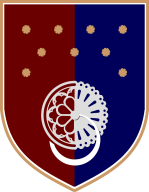                                                         PRIJAVNI OBRAZACSUFINANSIRANJE PROGRAMA/ PROJEKATA STUDENTSKIH ORGANIZACIJA SA PODRUČJA KANTONA SARAJEVOU Sarajevu, .................... 2021. godine                                                                                               											OVLAŠTENA OSOBA                                                                                     M.P.                                                 				                        							       _______________________OPĆI PODACI O STUDENTSKOJ ORGANIZACIJIOPĆI PODACI O STUDENTSKOJ ORGANIZACIJINaziv studentske organizacije:Adresa studentske organizacije:Osoba ovlaštena za zastupanje studentske organizacije:Kontakt telefon studentske organizacije:E-mail adresa studentske organizacije:ID broj studentske organizacije:Naznačiti kod kojeg organa uprave je studentska organizacija registrovana:Naziv i adresa banke u kojoj je otvoren račun studentske organizacije:Broj bankovnog računa studentske organizacije:Organiziranost i broj članova studentske organizacije:Naziv projekta:Ukupan budžet projekta:Tražena sredstva od Ministarstva:Period realizacije projekta:Napomena: